Group 1 – Placental CaseSG is a 32 yo G4P3003 who presents to triage with painless vaginal bleeding at 28 weeks. The patient has not established prenatal care. She has a history of 3 prior cesarean sections. You request an ultrasound and the following image is captured: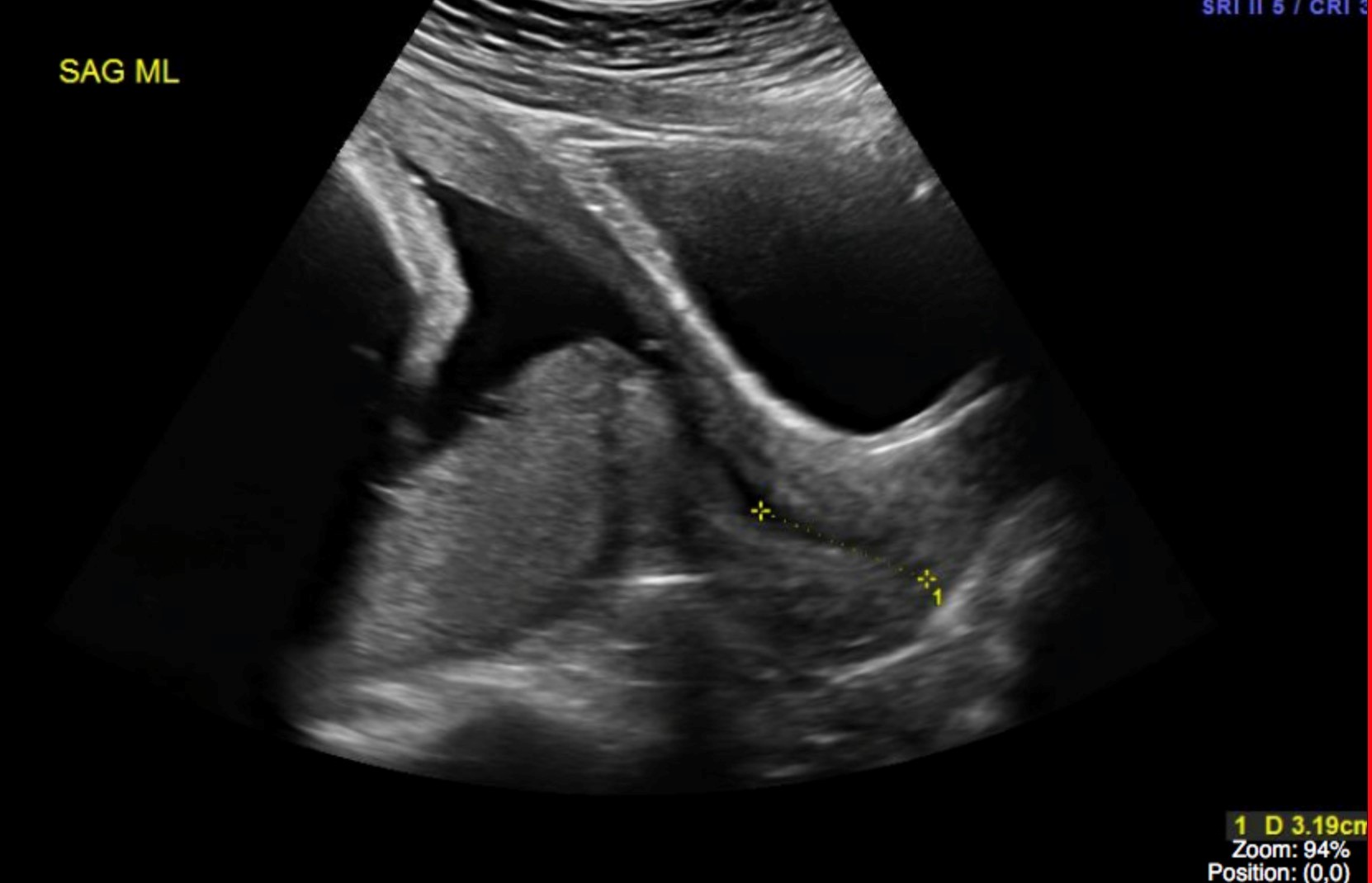 What is your diagnosis?Why does this placental abnormality occur?Why does bleeding occur and where does the blood originate from?What are the risk factors for this finding?What is the risk of placenta accreta spectrum in this patient? It this ruled out given the current location of the placenta?What are your next steps in management?When would you deliver this patient?